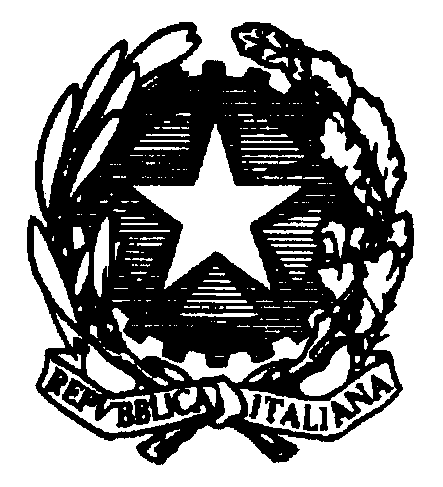 Ministero dell’istruzione, dell’università e della ricercaIstituto Comprensivo Statale “MARGHERITA HACK”Via Matteotti, 3 - 20090 Assago (MI)Tel: 02 4880007 – 02 4880004 Fax: 02 4883894e-mail : MIIC886007@istruzione.it                  		  posta certificata: MIIC886007@pec.istruzione.it CIRCOLARE N. 61 del 29 OTTOBRE 2014A.S. 2014/2015							Ai genitori degli alunni						 	Secondaria I°(a Diario)							Al servizio MensaOggetto: SCIOPERO DEL 31 OTTOBRE 2014.Si comunica  che a causa di uno sciopero in orario di servizio del pubblico impiego indetto dalle OO.SS.: ANIEF per l’intera giornata di venerdì 31 ottobre 2014 non è garantita l’attività didattica  nelle seguenti classi:1A	alla 3° ora   5°ora e 6°ora 1B	alla 1° ora 2° ora  5° ora  e il sostegno2A	1°ora 2°ora 4°ora 6°ora  e alternativa alla religione2C	3°ora 2D	4° ora3A	2°ora 4°ora3B	1°ora mensa 8°ora 9°ora sostegno Qualora gli alunni dovessero entrare a scuola potrebbero:Fare lezione regolarmente se l’insegnante di classe non aderisce allo sciopero.Essere sorvegliati da un’insegnante a disposizione  o collocati in altra classe.								            Il Dirigente ScolasticoAntonella Maria VILELLA